BARNEHAGEN
PEDAGOGISK RAPPORT ETTER KARTLEGGING OG UTPRØVING AV TILTAK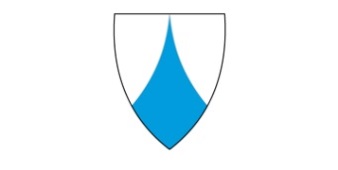 Skal ligge ved som vedlegg til melding til PPTRammefaktorar:FYLL UT BERRE DEI OMRÅDA DER BARNET HAR VANSKAR.Stad/dato: __________________________  	Underskrift pedagogisk leiar:          ________________________________________Stad/dato: __________________________Underskrift styrar:                            _________________________________________Rapporten med evt. vedlegg skal følgje meldinga til PPT. Føresette skal vere informert om innhaldet før denne blir sendt til PPT.Namn på barn:Fødselsdato:Barnehage:Avdeling:Gruppestorleik/avdeling:Ressursar tilført avdelinga:Gruppemiljøet / miljø på avdelinga som er viktig for opplæringssituasjonen:Pedagogisk leiing / kvardagsrutinar:Tilrettelegging / hjelpemiddel / visuelle verktøy:Kor lenge har barnet gått i barnehagen:Samarbeid (innan barnehagen / samarbeid med heimen):Språk:Språk:Språk:Språk:Barnet følgjer det ordinære pedagogiske opplegget og vi har ingen merknad på dette området.Kryss av:OrdforrådSetningsoppbyggingUttaleSpråkforståingKommunikasjonsdugleikMorsmål:Kva tiltak har vore prøvd ut?Har barnet opplevd auka meistring/deltaking/ utbytte som følgje av tiltaket?Sosial og emosjonell fungering: Sosial og emosjonell fungering: Leik og samhandling med andre barn og vaksneRegulering av kjenslerEvne til kontakt og nærleik med andreSjølvbilete /sjølvhevdingTrivselInteresserKva tiltak har vore prøvd ut?Har barnet opplevd auka meistring/deltaking/ utbytte som følgje av tiltaket?Konsentrasjon og merksemd:Konsentrasjon og merksemd:Evne til å starte og avslutte ein aktivitetEvne til å oppretthalde leik og aktivitet (eigenvalt og tilrettelagt av andre)Meistring av overgangssituasjonarMottak av beskjedarSjølvstende (av og påkledning, toalett, måltidKva tiltak har vore prøvd ut?Har barnet opplevd auka meistring/deltaking/ utbytte som følgje av tiltaket?Motorikk: Motorikk: Finmotorikk/GrovmotorikkKroppsmedvitSyn og høyrselMedisinske forholdKva tiltak har vore prøvd ut?Har barnet opplevd auka meistring/deltaking/ utbytte som følgje av tiltaket?Eventuell anna relevant informasjon: